Centrum pre deti a rodiny, M. Nešpora 104/16,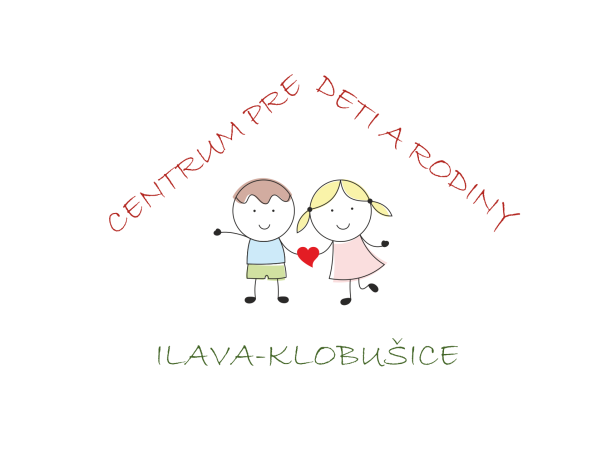 019 01  IlavaVýročná správarok 2019              ____________________________________________+421905691947, e-mail: riaditel.ilavaklobusice@ded.gov.sk				Základné údajeNázov CDR: Centrum pre deti a rodiny Ilava - KlobušiceAdresa: M. Nešpora 104/16, 019 01 IlavaPočet zamestnancov: 41Počet detí /kapacita/: 54Priestorové usporiadanie: 1 KB + 1 RDPočet skupín a zloženie: 4 samostatné skupiny, 1 skupina MD, 3 PNRMeno riaditeľa: Mgr. Pagáčová AnnaKontakt:  +421905691947,  riaditel.ilavaklobusice@ded.gov.skStratégia CDR Ilava - KlobušiceRozvíjať vlastných zamestnancov sústavným vzdelávanímHumanizácia výchovy a podmienok v práci s dieťaťom a jeho rodinouPráca s rodinou, sprevádzanie rodiny, ambulantná a terénna práca s rodinouPrizývanie k spolupráci odbornú verejnosťVytváranie rodinných podmienok pre život dieťaťa, jeho rozvoj a samostatnosťPráca s mladými dospelými v programe osamostatňovania saRozvíjame vlastných zamestnancovPlán vzdelávania zamestnancov na rok 2019, zaradených 41 zamestnancovPlán kontinuálneho vzdelávania na rok 2019, zaradení zamestnanci CDR nasledovne:Kvalifikačné vzdelávanie – 3 zamestnanciAktualizačné vzdelávanie – 3 zamestnanciInovačné vzdelávanie – 3 zamestnanciVlastné aktualizačné vzdelávanie v rámci CDR a Fóra RaZ – ostatní zamestnanciPlán supervízie na rok 2019, zaradených 34 zamestnancovVýška finančných prostriedkov za rok 2019 na supervíziu 1 950,- EUR, počet hodín 62Individuálna supervízia počet hodín 22.Skupinová supervízia počet hodín 40.Výška FP na vzdelávanie celkovo 3 661,56 EURV roku 2019 boli za CDR Ilava-Klobušice realizované nasledovné vzdelávacie aktivity:V mesiaci január bol odsúhlasený Ústredím PSVaR Bratislava pre naše zariadenie plán kontinuálneho vzdelávania pre zamestnancov.Pracovné stretnutie riaditeľov centier k problematike zaraďovania zamestnancov konané 17.1.2019 v CDR Prešov22.1.2019 prvé krajské zasadnutie predsedov sekcie vychovávateľov Porada riaditeľov v Bratislave „Podpora deinštitucionalizácie náhradnej starostlivosti III.“ 30.1.2019Metodické stretnutie k realizácii aktivít NP III. 13.2.2019 v PopradeOdborná konferencia na tému „Nové poznatky a praktické využitie vzťahovej väzby v CDR“ v hoteli Magnólia Piešťany dňa 18.-19.2.2019Sekcia sociálnych pracovníkov 28.2.2019 v CDR Trenčín11.3.2019 účasť hospodárky CDR p. Královej v Bratislave na odbornom školení k verejnému obstarávaniu Porada odboru finančného Ústredia PSVaR v Častej Papierničke v dňoch 26. A 27.3.2019 Metodické stretnutie psychológov vykonávajúcich opatrenia ambulantnou alebo terénnou formou v CDR v Bratislave dňa 14.3.2019 /Mgr. Janíčková/Metodické stretnutie sociálnych pracovníkov vykonávajúcich opatrenia ambulantnou alebo terénnou formou v CDR 22.3.2019 v Bratislave Workshop „Expresívne prístupy pri práci s deťmi“ muzikoterapia v rámci metodického stretnutia vychovávateľov a pomocných vychovávateľov nášho zariadenia zo dňa 25. 03. 2019 v CDR s cieľom rozvoja pedagogických skúseností a zručností v oblasti detskej terapie s praktickým príkladovaním – ukážkou, sebareflexiou. Prednášajúci Dr. Kusý Peter PhD.Vzdelávacia aktivita psychológov prijatých v rámci NP DEI NSvZ v NitrePorada riaditeľov centier 8.-9.4.2019 v Liptovskom Jáne + valné zhromaždenie Fóra riaditeľov a zamestnancov DeD SRÚčasť 3 zamestnancov na vzdelávaní s p. PhDr. Jánom Svobodom „Korene závislosti“ v PopradeSeminár psychológov zameraný na zvýšenie kompetencie odborných pracovníkov v oblasti zisťovania názoru dieťaťaPracovné stretnutie psychológov v CDR Zlatovce Trenčín na tému adaptačné a kontinuálne vzdelávanie, supervízia3.5.2019 druhé krajské zasadnutie predsedov sekcie vychovávateľov  na tému „Návrat pedagogiky do CDR“Účasť 2 zamestnancov CDR na odbornej konferencii „Sexuálne správanie detí“ v Banskej Bystrici14.-15.5.2019 konferencia „Korene agresivity v ranom detstve“ v Nimnici, účasť 2 zamestnancov CDRMetodické stretnutie psychológov vykonávajúcich opatrenia ambulantnou alebo terénnou formou v CDR v BratislaveMetodické stretnutie pracovníkov CDR v Žarnovici – 2 vychovávatelia na tému proces tvorby výchovných plánov a výchovný plán pre dieťaPracovné stretnutie na ÚPSVaR Bratislava, ktorého sa zúčastnila pracovníčka ekonomického úsekuPracovné stretnutie sociálnych pracovníkov v Martine, metodické usmerňovanieVzdelávanie psychológa v rámci NP PDEI III. na tému „Rodičia a rozvod“Celoslovenské stretnutie riaditeľov CDR 11.-12.9.2019Pracovné stretnutie  ohľadom úhrad vykonávania opatrení SPODaSK v CDR- sociálny a ekonomický úsekStretnutie riaditeľov tr. krajaTretie krajské zasadnutie predsedov sekcie vychovávateľov 23. 09. 2019 v CDR Klobušice3.10.019 v CDR Liptovský Hrádok pracovné stretnutie k problematike vytvárania ŠS pre deti s poruchami správaniaOdborný seminár na tému „Detská agresivita-kam až to môže zájsť“na OÚ Trenčín, účasť PNRMetodické pracovné stretnutie na tému spolupráce ÚPSVaR a CDR so zameraním na vykonávanie opatrení ambulantnou alebo terénnou formou práce a vykonávanie opatrení pobytovou formou pre dieťa na základe dohody v Trenčíne Zlatovce, účasť 2 pracovníčokPracovné stretnutie Žilinského a Trenčianskeho kraja v Trenčíne ohľadom zákona o pedagogických zamestnancoch, účasť 3 zamestnancov + riaditeľka CDRMetodické stretnutie pracovníkov sociálnej práce a psychológov vykonávajúacich opatrenia ambulantnou alebo terénnou romou v CDR k realizácii – Aktivita I. – v Bratislave, účasť soc. pracovník a psychológOdborný seminár „Motivačné prvky vo výchovnom procese v CDR“ v Piešťanoch, účasť 2 vychovávateľovPracovné stretnutie zamestnancov ÚPSVaR a CDR v súvislosti s aplikáciou novely zákona č. 305/2005 v BratislavePracovné stretnutie za účelom skvalitnenia a zjednotenia podávaných informácii fyzickým osobám vo veci konania a zapísania do zoznamu žiadateľov a sprostredkovania NRS v Trenčíne, účasť psychológKonferencia sociálnych pracovníkov v dňoch 5.-6.11.2019 v Tatranských Matliaroch, 2 sociálni pracovníciMosty v sociálnoprávnej ochrane 2019 – 19. ročník medzinárodnej konferencie Častá - Papiernička 3. Ročník odbornej konferencie na tému „Chráňme ženy a deti pred násilím“ v Trenčíne, aktívna účasť psychologičky centra s príspevkom Metodické stretnutie sociálnych pracovníkov v Bratislave, účasť soc. pracovník4. Krajské zasadnutie predsedov sekcie vychovávateľov v Novom Meste nad Váhom, účasť predseda sekcie + 2 pomocní vychovávateliaMetodické stretnutie špeciálnych a liečebných pedagógov všetkých krajov v Trenčianskych Tepliciach 26.-27.11.2019, účasť špeciálny pedagógII. ročník konferencie PNR v Liptovskom Mikuláši, účasť 3 PNRZapájame rodinyAnalýza odchodu detí z CDR:Sanácia, odchod do rodiny 5 detíNRS – pestúnska starostlivosť 1 dieťaIné, premiestnenie 1 dieťaťa do DgC rozhodnutím súduDospelosť, odchod k bio rodine 2 MD2 deti do NOSVýška FP 631 – na návštevy do rodiny:Počas roka 2019 boli realizované návštevy do rodín vo výške 1 865,23 EUR.                     Prizývame k spolupráci odbornú verejnosťŠírenie dobrého mena (príspevky, publikačná činnosť)CDR má vytvorenú vlastnú webovú stránku s aktuálnymi informáciami o dianí a aktivitách detí v našom centre i mimo centra. Prezentácia CDR v regionálnej tlači zameraná na spoluprácu centra s Mestským zastupiteľstvom Dubnica nad Váhom, Ilava, Považská Bystrica a OÚ Ladce.Fotodokumentácia v regionálnej tlači zo dňa otvorených dverí NR SR – 10 detí. výročie vzniku .Aktívna účasť psychologičky centra s príspevkom na 3. ročníku odbornej konferencie „Chráňme ženy a deti pred násilím“ v Trenčíne.Reportáž v TV JOJ pri donáške a zdobení vianočného stromčeka odsúdenými z ÚVTOS Dubnica nad Váhom.Strom vianočných želaní – propagácia vianočnej aktivity vo firemnom časopise Matador, Continental Púchov.Organizované aktivity v CDR a mimo CDR Činnosť zameraná na športové aktivity:Jednou z priorít vychovávateľov pri práci s deťmi v našom detskom domove je učiť deti zdravému životnému štýlu, zlepšovanie fyzickej kondície a aktívnemu využívaniu voľného času, pokiaľ možno aj mimo areál detského domova. Toto zároveň prispieva aj ku kontaktom našich detí s miestnymi ľuďmi a tým aj ku ich socializácii a začleňovaniu sa do spoločnosti. Jednou z takýchto aktivít sú každoročné turistické podujatia miestnych turistických organizácii, na ktorých sa snažíme pravidelne zúčastňovať a takisto plánované aktivity vychovávateľov v detskom domove. Zameriavame sa hlavne na náš región a bližšie okolie, zapájame sa i do rôznych projektov.Turistická akcia pre deti od 15 rokov a MD do Rajeckej doliny, gejzír v Rajeckej doline, návšteva betlehema v Rajeckej Lesnej  s prehliadkouDňa 17.3.2019 celodenná akcia – prípravný futbalový zápas v Ladcoch medzi tímom Satelit Ladce a deti z KlobušícŠportom k posilneniu zdravia – návšteva workoutového ihriska v Ilave spojené s futbalovým zápasomV mesiaci apríl v rámci „Projektu práce s deťmi a mladými dospelými z CDR v prospech regrutácie do OS SR“ športový deň , ktorého sa zúčastnili jednotky OS, muničný sklad Kubra, Martin, základňa Trenčín, voj. Polícia Trenčín, Brigáda bojového zabezpečenia Trenčín, regrutačná skupina Trenčín.Návšteva areálu „Hunty Fish“ v Lednických Rovniach v rámci dňa poľovníckej kynológie16. 05. 2019 účasť na 29. Ročníku regionálnych športových hier detí z centier na Slovensku, postup na celoslovenské športové hry v Čilistove, kde sme taktiež postúpili na medzinárodné športové hry, ktoré sa budú konať v mesiaci september.23. 05. 019 účasť na 29. ročníku celoslov. Športových hier v športovom klube stolného tenisu v Ružomberku30. 05. 2019 turnaj centier „Pohár Karola Poláka“ – futbalové zápasy, kde sme nepostúpili29. ročník celoslovenských športových hier v minifutbale v Liptovskom HrádkuSpoločne so Súkromnou ZŠ Nová Dubnica sme usporiadali v našom areáli športový deň so spoločnou opekačkou10.-11.6.2019 29. Ročník v ľahkej atletike Šamorín21. 6. 2019 účasť 10 detí na školských OH pod heslom „Silnejšie, vyššie, rýchlejšie alebo aspoň tak jak minule“ v areáli Súkromnej ZŠ Nová DubnicaTuristický výlet z Novej Dubnice do KolačínaCyklotúra na letisko Slávnica, Bolešov a okolieBowling v IlaveTuristika na Šútovské vodopády,  ZOO Lipt. Mikuláš100 rokov organizovaného športu v IlaveNávšteva workoutového ihriska v Dubnici n/V.Návšteva workoutového ihriska v Dubnici nad VáhomÚčasť na XXII. Majstrovstvách Slovenska centier pre deti a rodiny vo futbale v Oravskej Polhore – Slaná vodaTuristická akcia pre MD, návšteva vodopádu v Hlbokej nad Váhom a v Súľovských skalách Kultúrno-umelecká činnosť:Vystúpenie chlapcov v programu na plese „Lavante“ /workout/20.1.2019 návšteva detí v Západoslovenskom múzeu Trnava, vzhliadnutie trvalých expozícií múzea, vrátane aktuálnej geologickej výstavy „Minerály sveta“, akcia organizovaná v rámci výchovnej činnosti skupiny vychovávateľom6.4.2019 sme sa zúčastnili Najmilšieho koncertu roka 2019 v Prievidzi. Za vystúpenie našich chlapcov s workautovým číslom sme získali zlaté pásmo a 2 dievčatá za tanček taktiež získali zlaté pásmo.Účasť jedného oceneného chlapca na vernisáži výstavy výtvarných prác žiakov so zdravotným znevýhodnením „Čím chcem byť“ v Divadle v Púchove.Zapojili sme sa spoločne do akcie „Jarné upratovanie za krajšie mesto Ilava“ za účasti primátora mesta IlavaÚčasť detí na Festivale letectva v Piešťanoch, kde sa mohli oboznámiť s činnosťou letiska, boli svedkami majstrovstva pilotov v leteckej akrobaciiÚsmev ako Dar vybral naše zariadenie na účasť  najmilšieho koncertu roka – 29. Výročie v Divadle Aréna v Bratislave 28. 05. 2019Návšteva „Bekima Aziriho“ , telesno handicapovaného youtubera, spojené so súťažou na invalidnom vozíku, tancovanie, spev, voľná diskusiaNávšteva kúpeľného mesta Trenčianske TepliceNávšteva kláštora v Skalke n/VVýstava National Geographic „Obri oceánov“ v TrenčíneNávšteva západoslovenského múzea v Trnave a tvorivé dielne – maľba na kameňNávšteva Hasičského záchranného zboru v TrenčíneNávšteva mesta Martin, Piešťany – kúpeľný ostrovNávšteva Dubnického folklórneho festivalu, Bartolomejského jarmoku v IlaveNávšteva Čachtického hraduDňa 22.9.2019 sa dve dievčatá zúčastnili  so scénickým tancom „Pipi dlhá pančucha“ na kultúrnom programe, ktorý sa organizoval na podporu „Národného pochodu za život“ v Bratislave na Námestí slobody. Dňa 21.11.2019 dievčatá vystúpili s tancom na medzinárodnom oceňovaní sudcov SR, ktoré sa konalo v Inštitúte vzdelávania MS SR Omšenie.Účasť 15 osôb na 37. ročníku Vianočného benefičného koncertu Úsmev ako dar v Inchebe Bratislava poriadaný spoločnosťou Úsmev ako darZapojenie sa do programu pri príležitosti vianočného adventu, vystúpenie v programe adventu v Dubnickom vianočnom mestečkuVianočná besiedka pre všetky deti a zamestnancov CDR s pozvanými hosťami v DK Dubnica nad Váhom, deti pripravili krásny vianočný programRelaxačná činnosť:Účasť detí s doprovodm na Galakoncerte v Bratislave pri príležitosti 100. Výročia Allianz na SlovenskuFilmové predstavenie „Ako vycvičiť draka“ 26. 03. V kine Považská Bystrica pre 20 detí s doprovodomFilmové predstavenie 6.1.2019 v kine Lastovička Dubnica n/V., „Spiderman a paralelné svety“, každé druhé dieťa malo vstupenku na predstavenie zdarmaFilmové predstavenie rozprávky „Ľadová sezóna 2“ v kine Lastovička v Dubnici n/V. 27.1.2019 spojené s prechádzkou po mesteV rámci relaxu a oddychu návšteva workoutového ihriska v Dubnici nad Váhom 4.3.019V rámci výchovnej činnosti organizovaný výlet detí do ŽilinyÚčasť detí na interaktívnej hre o finančnej gramotnosti v rámci spolupráce so Súkromnou ZŠ v Novej DubniciV rámci dňa detí a týždňa detských radostí si deti v areáli centra zasúťažili, zahrali futbal,stolný tenis, badminton a taktiež boli i na celodennom výlete na Šútovských vodopádoch a na turistike po blízkej prírodeTaktiež sa zúčastnili i akcie „Rozprávkový les“ pri príležitosti MDD  v Ilave Kúpanie vo vonkajšom bazéne Grand Tr. Teplice, kúpalisko Letka Nová Dubnica, taktiež Zelená žaba Tr. TeplicePrechádzka Dubnickým chotáromNávšteva lesoparku v Trenčíne-BrezinaNávšteva detskej džungle a bazénikov v PúchoveFilmové predstavenie v kine Cinemax Trenčín „Leví kráľ“Mikulášska zbierka kníh, do projektu Panta Rhei sa zapojilo 23 detí a boli obdarované knihamiV mesiaci december návšteva „Dubnického vianočného mestečka“, účasť na zapálení adventnej sviečkyNávšteva vianočných trhov v Trenčíne spojená s programomRekreačná činnosť:Lyžovačka v Zubereci organizovaná spoločnosťou Úsmev ako dar počas jarných prázdnin, ktorej sa zúčastnilo 5 detí Letný tabor v Mošovciach, RZ Drienok 3. – 17.7.2020, 20 detíLetný tabor poľovnícky kaštieľ “Antonstál” 29.7. – 2.8.2020, všetky detiDED-landia  Račkova dolina, 11. – 16.8.2020, 3 detiZimný tábor „Vianoce pre každého“ v dňoch 27.12.2019 – 5.1.2020  v penzióne Lagáň Radava, 21 detíSponzorstvo a projekty:Vianočný projekt 2019: “ Auto tolerancie“ - Nadácia Volkswagen Slovakia.Deti s vychovávateľmi Satelitu Ladce sa zapojili do projektu, ich projekt vyhodnotili ako jeden z desiatich najlepších a získali finančný príspevok 700 € na nákup športových potrieb.Nadácia Allianz, /finančný dar 10000 € na modernizáciu izieb 2 SS a 3 SS/Matador, Continental Púchov /finančný dar na LT, strom vianočných želaní/MuDr. Anna Majtánová – súkromný stomatológ  /ošetrenie chrupu a dentálna hygiena všetkých detí/Nadácia Pro charitas, J. Palu 45, Nemšová  /finančný dar na pobyt detí v LT /RONA a.s. Ing. Stanislav Biroš /finančný dar na pobyt detí v LT/Robert Christov, Dubnica nad Váhom /materiálna pomoc/OLD HEROLD s.r.o., Trenčín /sponzorský dar na akcie organizované v CDR/TATRATOUR Slovakia s.r.o., Piešťany /finančný dar/Kaufland logistické centrum Ilava /ovocie a zelenina na akcie organizované v CDR/Szabolcs Csanadi IBM Bratislava, /vianočné darčeky pre všetky deti/Panta Rhei, s.r.o. /mikulášska zbierka kníh pre deti/LEONI  Slovakia, s.r.o., Trenčín /doprava na letné tábory/LEONI  Slovakia, s.r.o., Ilava /vianočné darčeky/PANDA Ázijské špeciality, Laugaricio - Trenčín / catering počas akcií CDR/Mesto Dubnica nad Váhom  /prenájom DK počas mikulášskej besiedky/Kino Lastovička Dubnica nad Váhom /bezplatný vstup /Ivan Kašiar Dubnica nad Váhom /cukrárske výrobky na akcie organizované v CDR/Ján Ihriský Nová Dubnica / cukrárske výrobky na akcie organizované v CDR/Maltézski rytieri Velpriorát Slovensko /materiálna pomoc/Ing. Sagan Miroslav, Enics Nová Dubnica /mesačný finančný príspevok, knihy/Martina Hargašová, Piešťany /materiálna pomoc, kultúrny program/Ing. Marián Stráňavský /materiálna pomoc /Spoločnosť úsmev ako dar /týždňová lyžovačka pre 5 dievčat/Champion club Dubnica nad Váhom /materiálna pomoc/Pavol Zachar, PZ plus, s.r.o. /motorová kosačka, snehová fréza/Lavante Dubnica nad Váhom /občerstvenie počas akcií v CDR, týždenný LT pre všetky deti v poľovníckom kaštieli Antonstál/Kvety u GURU – Milan Danihel  /materiálna pomoc, veľkonočné a mikulášske balíčky/Mgr. Pater Wolf , primátor mesta Dubnica nad Váhom /mikulášske balíčky/Štátny tajomník MPSVaR SR Braniskav Ondruš /mikulášske balíčky/Železiarstvo Václav, Dubnica nad Váhom /materiálna pomoc/Juraj Bača – herec, spevák  /bezplatné moderovanie akcií CDR/Mustafa Koseturk /doprava 16 miestnym automobilom na voľnočasové aktivity/OZ Slniečko Dca, Peter Pišša - /materiálna pomoc/Mesto Nová Dubnica /vstup na letné kúpalisko pre všetky deti/Prednostka okresného úradu Ilava Ing. Dana Šťastná /sladkosti počas celého roka/ÚVTOS Dubnica nad Váhom /vianočný stromček na terasu, zdobenie stromčeka s ozdobami, ktoré vyrobili odsúdení/ TV JOJÚVTOS Ilava /odsúdení vyrobili plagáty a obrazy pre deti/Miroslav Magdech, Považská Bystrica /deň otvorených dverí NR SR 10 detí, doprava + občerstvenie/ regionálne novinyPhDr. Ján Herák, OZ Fantázia detí /mikulášske balíčky/YURA Corporation Slovakia /mikulášske balíčky/TSS Group Dubnica nad Váhom /vodičské preukazy 3 študentom, materiálna pomoc/MHK Dubnica nad Váhom /zbierka plyšákov, finančný dar/Manželia Sádovský, Topoľová 1978/3, Nemšová /materiálna pomoc/Robme radosť n.o. Nemšová /materiálna pomoc, vianočná zbierka „Vianoce z krabičky“/Pavel Křetinský, ČR / materiálna a finančná pomoc/MŠ Pruské /vianočná zbierka hračiek a oblečenia/Poslanci MsZ Ilava /materiálna pomoc/Iné aktivity:Účasť 3 detí nad 15 rokov na akcii poriadanej spoločnosťou Úsmev ako dar „Domovácky parlament“ v Bratislave zamerané na tému manažérske zručnostiÚčasť 3 detí nad 15 rokov na akcii poriadanej spoločnosťou Úsmev ako dar „Domovácky parlament“ v Častej Papierničke zamerané na tému písanie a tvorba projektov28.6.2019 tradičné stretnutie bývalých domovákov a bývalých zamestnancov domova spojené s opekačkouDeň zeme – jarné upratovanie /hrabanie/ areálu, spoločná brigáda všetkých zamestnancov a detí centra spojená s varením gulášu alebo opekačkouTradičná zabíjačka – výroba a ochutnávka regionálnych špecialítTeambuilding pre všetkých zamestnancov, spojený so športovými aktivitamiVytvárame rodinné podmienky pre rozvoj a samostatnosť dieťaťaŠkoly – počet detí k 31. 12. 2019 – 46 detí, výška FP 2 547,31 EURZáujmová činnosť – počet detí 2, výška FP 105,- EURPočet detí navštevujúcich rodinu 27, výška FP na stravné v rodine za    rok 2019 je 6 059,08 EUR. Letný a zimný tábor :výška FP: 4 997,50 EUR sponzorsky                 1 795,50 EUR z rozpočtu CDR5.  Pohľadávky k 31. 12. 2019 vo výške 58 869,89 EUR, počet rodičov 34.Klobušice, 19.03.2020Vypracovala: Pagáčová Oľga	    	             Schválila:  Mgr. Pagáčová Anna		 sociálna pracovníčka				riaditeľka CDR